Billy (geb.5/220) ist ein temperamentvoller Rüde, der sich oftmals noch benimmt wie ein Welpe/Junghund und der darauf wartet, endlich mal das richtige Leben an der Seite SEINES Menschen kennenzulernen!

Der kleine Kraftprotz hatte keinen sehr guten Start bei seinem Vorbesitzer: Unüberlegte Anschaffung und wenig Kenntnis über diese Rasse führten schnell zu Kommunikationsschwierigkeiten und Missverständnissen zwischen Hund und Halter. Ein Vertrauensverlust auf beiden Seiten war vorprogrammiert und so wurde das Kerlchen bereits im Alter von 6 Monaten bei uns abgegeben. 

Bis zu diesem Zeitpunkt hatte er kaum Umweltreize kennenlernen dürfen und ist durch wenig vertrauensfördernde Erziehungsversuche seiner Ex-Besitzer, die Billy falsch verknüpft hat, fremden Menschen gegenüber misstrauisch und unsicher geworden.

Hier neigt er zu Übersprungshandlungen, welche man mit Ruhe, Geduld und Konsequenz sicher schnell in den Griff bekommt, da er noch jung und lernfreudig ist.

Im Umgang mit seinen Bezugspersonen hier in der Pension ist er absolut problemlos, zeigt sich verspielt und verschmust…. und jammert ihnen hinterher, wenn er wieder in den Zwinger zurück muss.

Billy genießt es, wenn man sich mit ihm beschäftigt und hat im Nullkommanichts alle Grundkommandos incl. vernünftiger Leinenführigkeit erlernt. Zum Training gehörten Autofahren, Stadtgänge, Restaurantbesuche und Besuche im Tierpark. Er hat sich immer gut anleiten lassen und die unterschiedlichsten Situationen souverän gemeistert.

Da solche Trainingseinheiten in den letzten Monaten leider etwas zu kurz gekommen sind, würde Billy ein kleiner „Auffrischungskurs“ sicher nicht schaden. ;

Der kleine Bollerkopf ist ein aktiver Hund, der seine eigene Kraft nicht richtig einschätzen kann und dementsprechend grobmotorisch daherkommt.

Billy versteht sich super mit weiblichen Artgenossen, braucht dann aber eine stabile Hündin, die ihn auch mal ganz souverän in seine Grenzen weisen kann. Andere Rüden sind nicht so sein Ding.

Billy braucht dringend ein stabiles Umfeld bei selbstbewussten, feinfühligen und konsequenten Menschen ohne Kinder.

Ansprechpartner: Sammy’s Farm – Natalie Reineke
mobil (0172) 542 66 82
email: email: nataliereineke@t-online.de

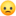 Formularende